Community CVS BreakfastNetwork MeetingThursday 25th July 20199.00am – 11.00amThe Boulevard Centre45 Railway RoadBlackburnAgenda9.15AM Introductions 9.30am Presentation from Adam Doyle from Newground – Community Grants 9.45am: Presentation from Amber Wells from Lancashire Women 10.00am: Presentation from Rob Richards from Lancashire Constabulary 10.15am: Any Other Business 10.30am Networking For more information please contact Donna Talbot 01254 583957 donna.talbot@CommunityCVS.org.uk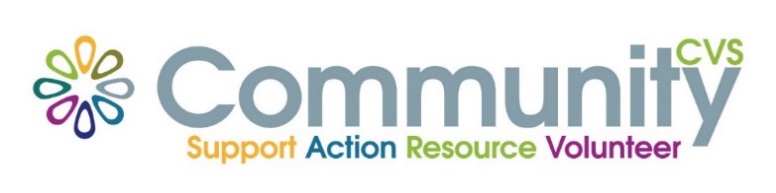 